16.04.2020r.Temat dnia: Pracowity dzień rolnika –           Od buraka do lizakaPosłuchaj opowiadania „Jak burak przemienił się w tęczę” – M. Terlikowska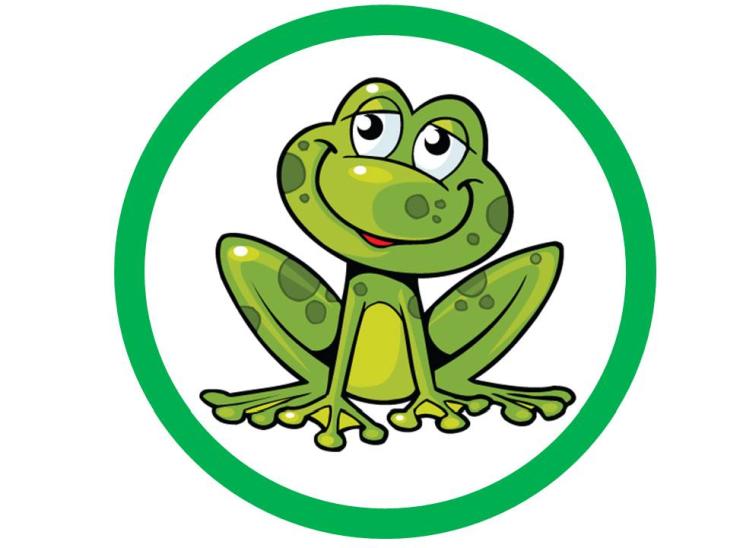 Rósł w polu burak cukrowy. Był słodki, ale szary, niepozorny. Po drugiej stronie polnej drogi, za niskim płotem pysznią się w warzywniku dorodne, żółte dynie, czerwone pomidory o lśniącej skórce, zielony groszek i fasolka, pomarańczowa marchewka. Nawet bliski krewniak buraka: buraczek ćwikłowy może pochwalić się pięknym buraczkowym kolorem i zgrabną, ładnie zaokrągloną figurą. A nasz burak co? Za warzywnikiem rośnie sad. Cukrowy burak doskonale widzi ze swego pola rozłożyste jabłonie, grusze, śliwy, wiśnie. Od wczesnego lata może przypatrywać się, jak małe, zielone owoce rosną i nabierają kolorów. Jak dojrzewają. A może i on dojrzeje? Może i on zmieni kolor w złoto różowe cudo, jak owoce złotej renety? Tymczasem przyszła jesień. Na buraczanym polu zjawili się ludzie z maszynami, wykopali wszystkie buraki i załadowali na ciężarówki. Nasz burak był wielki, dobrze wyrośnięty, ale urody mu nie przybyło... Przywieźli go do cukrowni. Tam buraka wykąpali, oczyścili z ziemi, pokroili, wrzucili do wielkiego kotła i ... co zrobili tam z buraka?... Cukier wspaniały! Cukier biały! Cukier błyszczący jak kryształy! I teraz brzydki burak w nowej, pięknej, śnieżnobiałej postaci spotkał się ze wszystkimi owocami, którym tak zazdrościł kolorów. No, tak! Bo czy można zrobić konfitury z wiśni bez cukru? Nie! A kompoty? A powidła? Też nie. Ale to jeszcze nie wszystko. Nie na tym kończy się historia buraka. Bo potem- zakład cukierniczy wszystkich kolorów mu użyczył, wszystkich, które burak wyśnił: kolor czereśni, kolor wiśni, kolor bursztynu, kolor porów i jeszcze innych sto kolorów, wszystkich czerwieni i zieleni, że nawet wam ich nie wymienię. Pewnie, że nie wymienię, bo zajęłoby to za dużo miejsca. Lepiej chodźmy do najbliższego sklepu cukierniczego i przyjrzyjmy się wszystkim kolorowym smakołykom. Ani w warzywniku, ani w sadzie nie ma tylu kolorów, nie mówiąc już o smaku. Tak się kończy historia buraka, który zamienił się w tęczę. Dlatego lepiej nie sądzić nikogo po wyglądzie. Bo nigdy nie wiadomo, ile w nim ukrywa się urody i dobroci. 2. Opowiedz bliskim historyjkę obrazkową Jak burak przemienił się w tęczę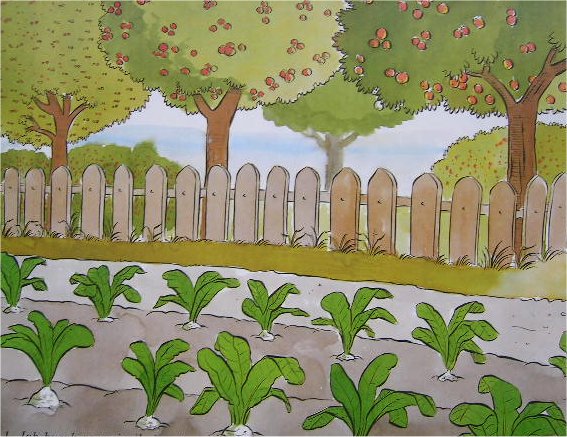 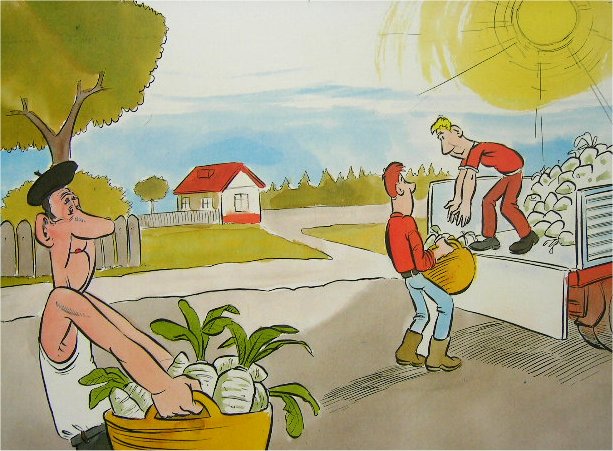 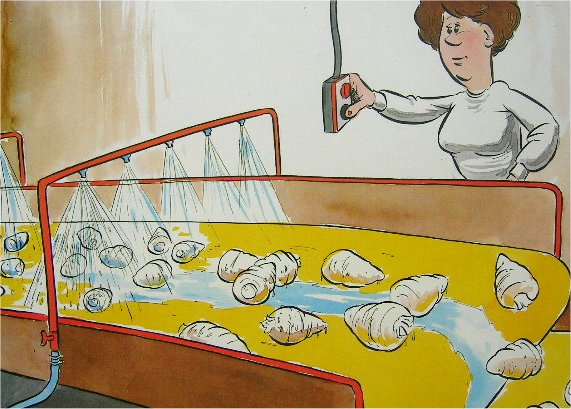 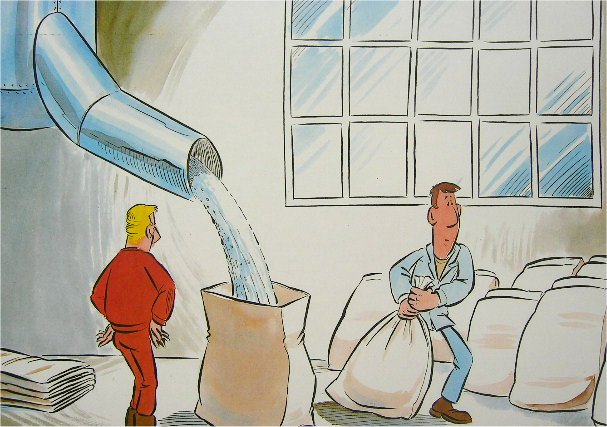 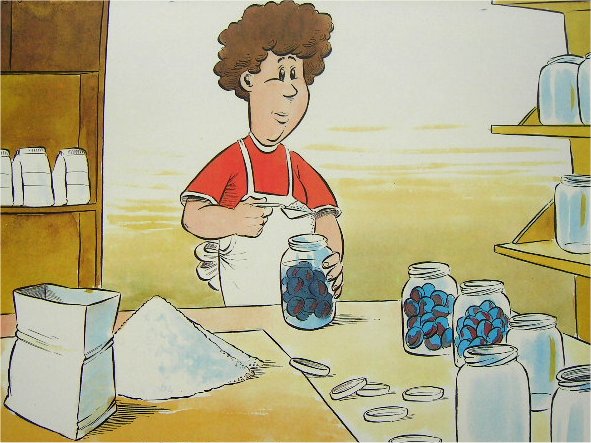 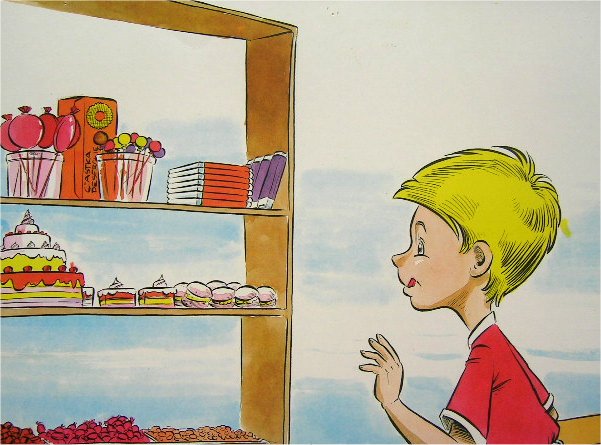 3. Podziel wyraz burak na sylaby (klaszcz w dłonie), wymień głoski w wyrazie (licz na palcach)Zabawa w wyszukiwanie wyrazów rozpoczynających się taką samą sylabą np. „bu”burak – buty – buda… . Podaj swoje propozycje.4. Policz ile to jest? – licz w zakresie 10 (zabawki, kredki, paski papieru wycięte ze starej gazety). Po zabawie odłóż wszystko na swoje miejsce, paski gazety zwiń w małe kuleczki i wrzucaj do kosza na śmieci – ćwicz celność rzutu.5. Utrwal piosenkę  „Stary Donald farmę miał”https://www.youtube.com/watch?v=KITSIpt5GzA5. Wykonaj karty pracy: 1, 2.Jestem ciekawa jak wyglądają Wasze ozdoby z Magicznej masy. Proszę zachowajcie jedną z nich, gdy spotkamy się w przedszkolu, zrobimy z nich piękną wystawę. Zapraszam do zabaw na powietrzu, gry w piłkę oraz ciekawych zabaw w domu.                                                 Pozdrawiam Was serdecznie.                                                      Ewa Kuś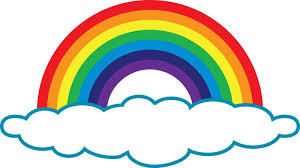 Kara 1 – Wyczaruj kolory tęczy na burakach.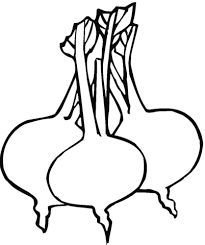 Karta 2 -  Rysuj po śladzie. Pokoloruj obrazki po lewej stronie. Wskaż obrazek – Komu burak zazdrościł kolorów?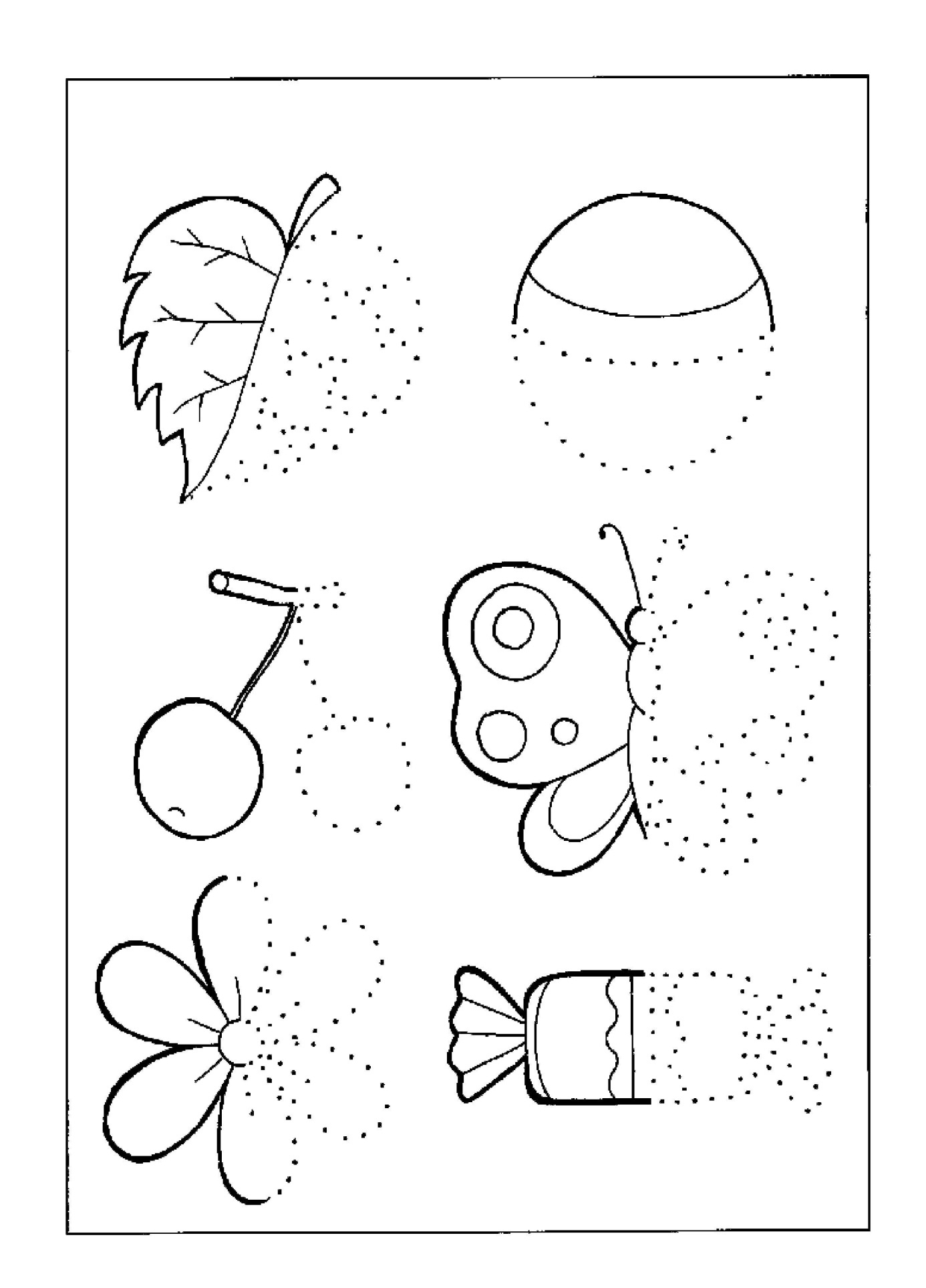 